JOYWAVE SET TO OPEN 30 SECONDS TO MARS TOURANNOUNCE SUMMER HEADLINE DATESSURPRISE FANS WITH NEW TRACK ‘COMPROMISE’
Photo credit: Mary Ellen Matthews
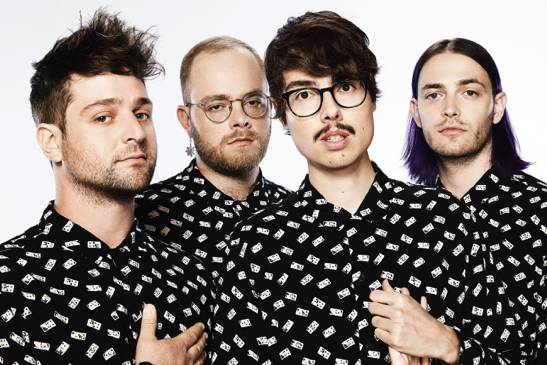 Following their sold-out Thanks. Thanks For Coming 2017/2018 U.S. headline tours, Joywave will join 30 Seconds To Mars on their Monolith 2018 tour alongside Walk The Moon and Misterwives beginning June 6th in Toronto (full list of dates below.)  The band has also announced an additional run of headline Thanks. Thanks For Coming tour dates beginning in July (dates below) with special guests grandson and fellow Rochester band, The Demos.Touring in support of their sophomore album, Content, which debuted #10 on the iTunes Alternative Album chart and spun off two alternative radio hits, “It’s A Trip!” and “Doubt,” Joywave surprised fans today  by releasing “Compromise,” (download + stream) a song the band has played live but had not made available until now.ABOUT JOYWAVE: Always pushing the creative envelope, Joywave have released a number of mixtapes, EP’s, two full-length albums and a host of unique visuals, including videos as well as original series Joy Meets World and Coffee With Joywave.  Joywave’s most recent album, Content, debuted #10 on iTunes Alternative Album chart and featured the radio hits “It’s A Trip!” and “Doubt.”  Previously, they released a mixtape 77777 (2011), Koda Vista EP (2012), a second mixtape 88888 (2013), the How Do You Feel? EP (2014), a full-length debut album titled How Do You Feel Now? (2015) and in 2016 an entire album featuring alternative versions of their song “Destruction” called SWISH. They collaborated with Big Data on “Dangerous” which hit #1 at alternative radio, while “Somebody New”, “Destruction” and the track “Tongues” (feat KOPPS) off their album How Do You Feel Now? topped the US alternative radio charts as well.Joywave is vocalist Daniel Armbruster, guitarist Joseph Morinelli, keyboardist Benjamin Bailey and drummer Paul Brenner.JOYWAVE LIVEDATE			VENUE				CITY			6/6/2018     	Budweiser Stage            		Toronto                 	6/8/2018       	Place Bell                                		Montreal             	6/9/2018      	XFinity Theater                            	Hartford CT		6/10/2018      	XFinity Center                                   	Boston MA        	6/12/2018    	DTE Energy Music Ctr                 	Detroit MI         	6/13/2018     	KeyBank Pavilion                              	Burgettstown, PA	6/15/2018     	Huntington Bank Pav                         	Chicago IL           	6/16/2018     	Blossom Music Center                       	Cleveland  OH	6/17/2018     	BB&T Pavilion                                  	Philadelphia  PA       	6/19/2018     	Bank of New Hampshire                   	Gilford, NH         	6/20/2018     	Madison Square Garden                   	New York, NY 	6/21/2018     	PNC Bank Arts Center                     	Holmdel, NJ      	6/23/2018      	Westword Music Festival 		Denver CO *		6/26/2018      	Jiffy Lube Live                                    	Washington DC	6/27/2018     	PNC Music Pavilion                        	Charlotte, NC6/29/2018      	Coral Sky Amphitheatre                   	W Palm Beach FL     	6/30/2018      	MidFlorida Credit Union Amp   	Tampa, FL 		7/1/2018        	Daly's Place                                     	Jacksonville FL	7/3/2018        	Summerfest 2018                         	Milwaukee, WI*7/17/2018	The Broadberry			Richmond, VA ^7/18/2018	The Grey Eagle			Asheville, NC ^7/19/2018	Saturn					Birmingham, AL ^7/20/2018	Stickyz					Little Rock, AR ^7/22/2018	Float Fest				San Marcos, TX *7/24/2018	Vanguard				Tulsa, OK ^7/25/2018	Slowdown				Omaha, NE ^7/26/2018	Delmar Hall				St. Louis, MO ^7/27/2018	KRBZ Beach Ball			Kansas City, MO *7/28/2018	Wooly’s				Des Moines, IA ^7/31/2018	Pyramind Scheme			Grand Rapids, MI ^8/2/2018	Upstate Concert Hall			Clifton Park, NY ^8/3/2018	The Ocean Mist			Wakefield, RI ^8/11/2018	91x X-Fest				San Diego, CA **Festival performance ^ headline date	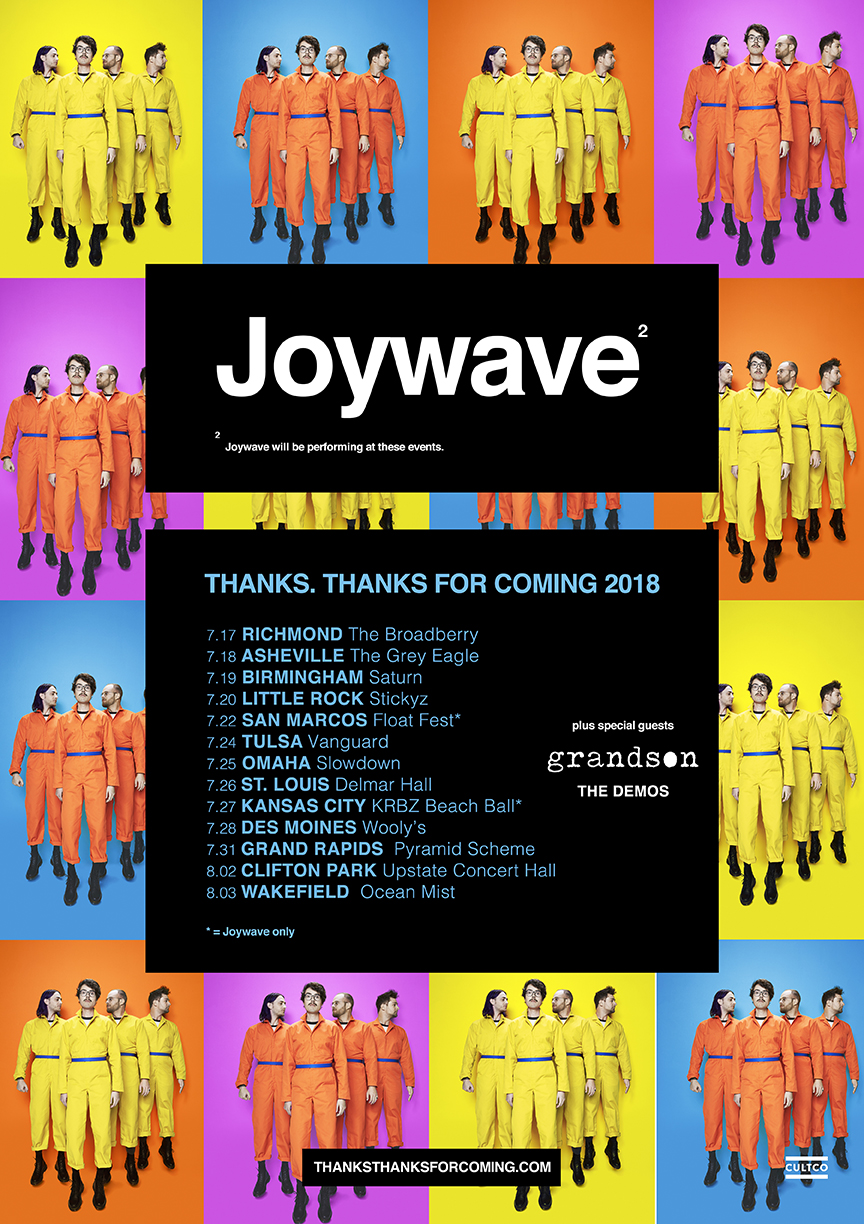 joywavemusic.com/https://twitter.com/joywavemusichttps://www.instagram.com/joywavemusic/https://www.facebook.com/joywave/http://www.youtube.com/joywave